Osiowy wentylator dachowy DZD 40/6 A-ExOpakowanie jednostkowe: 1 sztukaAsortyment: C
Numer artykułu: 0087.0775Producent: MAICO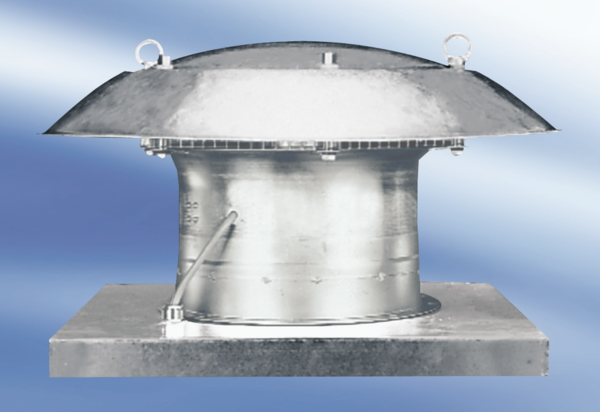 